
Ferieposer fra børnebiblioteket 2022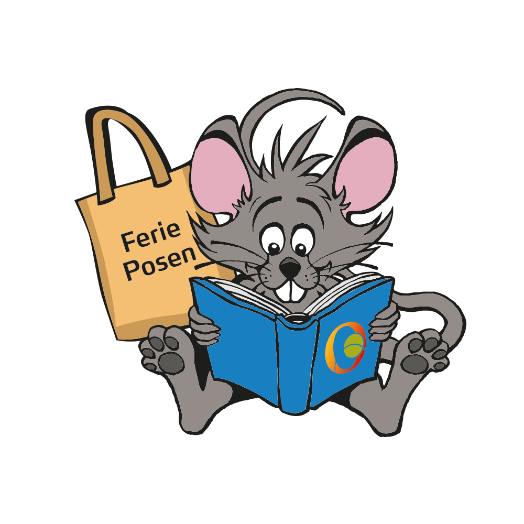 ”Er du klar til en pose fyldt med de bedste læseoplevelser?
Vi er SÅ klar til at finde de bedste bøger til din sommerferie.”Bestillingsskemaet kan afleveres på biblioteket fra mandag d. 30. maj eller senest 1 uge   før du gerne vil hente materialerne. 
En pose indeholder 10 materialer, som du kan låne til mandag, d. 12. august 2022.  
Sidste mulighed for at bestille ferieposerne er mandag, d. 25. juli 2022.
Husk at  du skal være oprettet som biblioteksbruger, når du laver din bestilling.
Sæt X ved køn og læsetype, og skriv alder og emneønsker til posens indhold.  Bøger kunne fx være fantasy, sjove, spænding, kærlighed, heste, krimi, gys, sport, fakta (dyr, sport), gåder…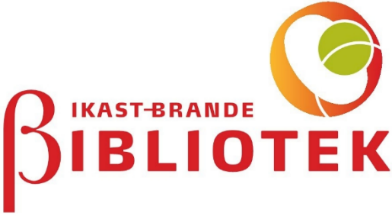 
Bestillingen afleveres eller mailes udfyldt  til: 
Ikast Bibliotek:        ikastbibliotek@ikast-brande.dk –   tlf: 99605120
Brande Bibliotek    brandebibliotek@ikast-brande.dk- tlf: 99603420
Fulde Navn:Mail: Tlf:Posen ønskes afhentet d. På Bibliotek:                                                                   Barn 1:

Alder: 

Dreng :  
Pige: Læsetype:


Oplæsning:Selvlæsning:Emner:Sværhedsgrad: Fx Let- eller Lix-tal, alder eller klassetrinBarn 2:
Alder: 

Dreng :  
Pige: Læsetype:


Oplæsning:Selvlæsning:Emner:Sværhedsgrad: Fx Let- eller Lix-tal, alder eller klassetrinBarn 3:
Alder:
Dreng : 
Pige: Læsetype:

Oplæsning:Selvlæsning:Emner:Sværhedsgrad: Fx Let- eller Lix-tal, alder eller klassetrinPlaystation 3, 4 og 5FilmF.eks. tegnefilm, danske film - andetBarn 1:Barn 2:Barn 3: